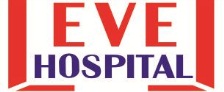 KAN BAĞIŞI İLE İLİŞKİLİ İSTENMEYEN REAKSİYON                        DOĞRULAMA FORMUKAN BAĞIŞI İLE İLİŞKİLİ İSTENMEYEN REAKSİYON                        DOĞRULAMA FORMUKAN BAĞIŞI İLE İLİŞKİLİ İSTENMEYEN REAKSİYON                        DOĞRULAMA FORMUDK.FR.20Y.TARİHİ.20.02.2017REV.00REV.TARİHİSAYFA 1/1Kan Hizmet Biriminin AdıKan Hizmet Biriminin AdıReaksiyon Tanımı (Kodu)Reaksiyon Tanımı (Kodu)İlişkilendirme Derecesi (Imputabilite)*Değerlendirilemeyen  0	 1	 2	 3İstenmeyen Ciddi Reaksiyon Tarihiİstenmeyen Ciddi Reaksiyon Tarihiİstenmeyen Ciddi Reaksiyon Tarihiİstenmeyen Ciddi Reaksiyon Tarihi. .  / . .  / . . . .. .  / . .  / . . . .İlişkilendirme Derecesi (Imputabilite)*Değerlendirilemeyen  0	 1	 2	 3Bağış NumarasıBağış Numarasıİlişkilendirme Derecesi (Imputabilite)*Değerlendirilemeyen  0	 1	 2	 3Bağışçı CinsiyetiBağışçı CinsiyetiKadın	 ErkekKadın	 ErkekKadın	 ErkekKadın	 Erkekİlişkilendirme Derecesi (Imputabilite)*Değerlendirilemeyen  0	 1	 2	 3Bağış TürüBağış TürüTam Kan	 AferezTam Kan	 AferezTam Kan	 AferezTam Kan	 Aferezİstenmeyen Reaksiyonun Ciddiyet Derecesi*  1	 2	 3	 4Bağış TarihiBağış TarihiBağış TarihiBağış Tarihi. . / . . / . . .  .. . / . . / . . .  .İstenmeyen Reaksiyonun Ciddiyet Derecesi*  1	 2	 3	 4Bağış Başlangıç SaatiBağış Başlangıç SaatiBağış Başlangıç SaatiBağış Başlangıç SaatiBağış Bitiş / Sonlandırma SaatiBağış Bitiş / Sonlandırma SaatiBağış Bitiş / Sonlandırma SaatiBağış Bitiş / Sonlandırma Saatiİstenmeyen Ciddi Reaksiyonİstenmeyen Ciddi ReaksiyonDoğrulanmadıDoğrulanmadıDoğrulandı	(Doğrulanma tarihi :   . .  /   . .  /   . . . . )Doğrulandı	(Doğrulanma tarihi :   . .  /   . .  /   . . . . )Doğrulandı	(Doğrulanma tarihi :   . .  /   . .  /   . . . . )İstenmeyen Ciddi Reaksiyon	 DeğişmediTipinin Değişmesi	 Değişti (açıklayınız)…………………………………………………………………..İstenmeyen Ciddi Reaksiyon	 DeğişmediTipinin Değişmesi	 Değişti (açıklayınız)…………………………………………………………………..İstenmeyen Ciddi Reaksiyon	 DeğişmediTipinin Değişmesi	 Değişti (açıklayınız)…………………………………………………………………..İstenmeyen Ciddi Reaksiyon	 DeğişmediTipinin Değişmesi	 Değişti (açıklayınız)…………………………………………………………………..İstenmeyen Ciddi Reaksiyon	 DeğişmediTipinin Değişmesi	 Değişti (açıklayınız)…………………………………………………………………..İstenmeyen Ciddi Reaksiyon	 DeğişmediTipinin Değişmesi	 Değişti (açıklayınız)…………………………………………………………………..İstenmeyen Ciddi Reaksiyon	 DeğişmediTipinin Değişmesi	 Değişti (açıklayınız)…………………………………………………………………..İlişkilendirme Derecesiİlişkilendirme Derecesiİlişkilendirme Derecesiİlişkilendirme DerecesiDeğişiklikNedeni ………………………………………………………………………………….DeğişiklikNedeni ………………………………………………………………………………….DeğişiklikNedeni ………………………………………………………………………………….DeğişmediDeğiştiDeğiştiDeğişiklikNedeni ………………………………………………………………………………….DeğişiklikNedeni ………………………………………………………………………………….DeğişiklikNedeni ………………………………………………………………………………….DeğişmediDeğiştiDeğiştiDeğişiklikNedeni ………………………………………………………………………………….DeğişiklikNedeni ………………………………………………………………………………….DeğişiklikNedeni ………………………………………………………………………………….YENİ İlişkilendirme Derecesi    Değerlendirilemeyen	 0	 1	 2	 3YENİ İlişkilendirme Derecesi    Değerlendirilemeyen	 0	 1	 2	 3YENİ İlişkilendirme Derecesi    Değerlendirilemeyen	 0	 1	 2	 3YENİ İlişkilendirme Derecesi    Değerlendirilemeyen	 0	 1	 2	 3YENİ İlişkilendirme Derecesi    Değerlendirilemeyen	 0	 1	 2	 3YENİ İlişkilendirme Derecesi    Değerlendirilemeyen	 0	 1	 2	 3YENİ İlişkilendirme Derecesi    Değerlendirilemeyen	 0	 1	 2	 3İstenmeyen Reaksiyonun Ciddiyet Derecesiİstenmeyen Reaksiyonun Ciddiyet Derecesiİstenmeyen Reaksiyonun Ciddiyet Derecesiİstenmeyen Reaksiyonun Ciddiyet DerecesiDeğişiklikNedeni ……………………………………………………………………………..DeğişiklikNedeni ……………………………………………………………………………..DeğişiklikNedeni ……………………………………………………………………………..DeğişmediDeğiştiDeğiştiDeğiştiDeğişiklikNedeni ……………………………………………………………………………..DeğişiklikNedeni ……………………………………………………………………………..DeğişiklikNedeni ……………………………………………………………………………..YENİ Ciddiyet Derecesi	 1	 2	 3	4YENİ Ciddiyet Derecesi	 1	 2	 3	4YENİ Ciddiyet Derecesi	 1	 2	 3	4YENİ Ciddiyet Derecesi	 1	 2	 3	4YENİ Ciddiyet Derecesi	 1	 2	 3	4YENİ Ciddiyet Derecesi	 1	 2	 3	4YENİ Ciddiyet Derecesi	 1	 2	 3	4Klinik Gidiş :Klinik Gidiş :Klinik Gidiş :Klinik Gidiş :Klinik Gidiş :Klinik Gidiş :Klinik Gidiş :BAĞIŞTAN SORUMLU DOKTORBAĞIŞTAN SORUMLU DOKTORBAĞIŞTAN SORUMLU DOKTORBAĞIŞTAN SORUMLU DOKTORBAĞIŞTAN SORUMLU DOKTORHEMOVİJİLANS SORUMLUSUHEMOVİJİLANS SORUMLUSUÜnvan Ad, Soyad, İmza TarihÜnvan Ad, Soyad, İmza TarihÜnvan Ad, Soyad, İmza TarihÜnvan Ad, Soyad, İmza TarihÜnvan Ad, Soyad, İmza TarihÜnvan Ad, Soyad, İmza TarihÜnvan Ad, Soyad, İmza Tarih